วิเคราะห์การเสด็จเยือนประเทศละตินอเมริกา (สำนักข่าว ซีเอ็นเอ็น) 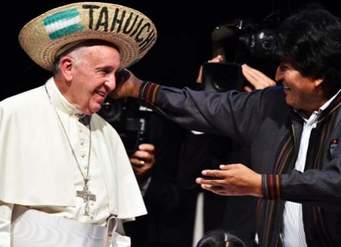 

ก่อนอื่น  แถลงการณ์พันธกิจ: คำวิจารณ์เคลื่อนไปอย่างรวดเร็วเกี่ยวกับความอยุติธรรมทางเศรษฐกิจและการทำลายสิ่งแวดล้อม, ที่ตีพิมพ์ในรูปแบบของพระสมณลิขิตของพระสันตะปาปา,ซึ่งเป็นเอกสารการสอนที่สำคัญมากที่สุดหนึ่งอย่างหนึ่งของพระศาสนจักรคาทอลิก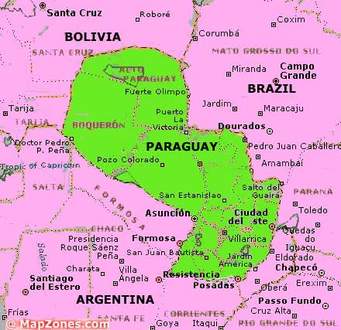 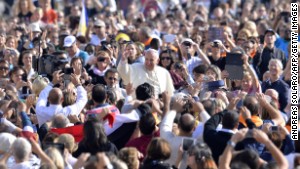  
          แล้วในแง่งานธรรมทูต พระองค์ทรงเป็นประชาชนที่ได้รับความนิยมมากที่สุดในโลก,นำสารไปให้มวลชนในสถานที่ต่างๆ,รับภาระที่เป็นสถานการณ์เลวร้ายที่พระองค์ทรงประณาม,ที่หลายล้านคนยกย่องให้พระองค์ทรงเป็นวีรบุรุษของบ้านเกิด

             ใครอยู่เบื้องหลังกลยุทธ์ชีวิตจิตนี้ล่ะ นั่นคือ คาร์ล โรฟ  คาทอลิกคนหนึ่ง (Karl Rove )

       การเดินทางไปประเทศโบลิเวีย ประเทศเอกวาดอร์และประเทศปารากวัย เป็นส่วนหนึ่งของแผนแม่บท

         แต่ผู้รู้สาธยาว่า  “พาหะนำแสง” ของการเสด็จเยือน ทวีปอเมริกันใต้ 8 วันของสมเด็จพระสันตะปาปา – ทวีปที่ประเทศอาร์เจนตินาบ้านเกิดของพระองค์ตั้งอยู่          พระองค์เสด็จถึงประเทศเอกวาดอร์ในวันอาทิตย์,สู่หมู่เกาะกาลาปากอส และฉายภาพให้เห็นความหลากหลายทางชีวภาพและมีความเหลื่อมล้ำทางรายได้อย่างกว้างขวาง
          ต่อจากนั้น สมเด็จพระสันตะปาปาเสด็จเยือน 2 ประเทศคือ ประเทศโบลิเวียและประเทศปารากวัย,ที่มีทรัพยากรธรรมชาติที่โอ้อวดได้ และประสบปัญหาที่ลึกล้ำ เช่น การตัดไม้ทำลายป่าและมลพิษทางน้ำ
             ในสามประเทศทั้งหมด,ซึ่งสมเด็จพระสันตะปาปาจะเสด็จเยือนระหว่างวันที่ 5-13 กรกฎาคม 2015,พระองค์ประทับท่ามกลางคนยากไร้ที่สุดในทวีปอเมริกา         คุณพ่อกุสตาโว  โมเรลโย (Rev. Gustavo Morello) พระสงฆ์คณะเยสุอิตจากประเทศอาร์เจนตินและศาสตราจารย์ด้านสังคมวิทยาที่มหาวิทยาลัยบอสตัน "ทั้งสามประเทศเป็นประเทศถูกลืม..ไม่มีใครรู้ว่าเกิดอะไรที่นั่น”
       เจ้าหน้าที่ประจำนครรัฐวาติกันกล่าวว่า สมเด็จพระสันตะปาปาทรงพระประสงค์ที่จะเปลี่ยนแปลง, เป็นความทรงห่วงพระทัยประชาชนที่อยู่ชายขอบของชีวิตสมัยใหม่ ได้แก่ คนชาติพันธุ์ที่ยากไร้,เกษตรกรที่ถูกยึดที่ดิน,หนุ่มสาวที่ว่างงาน,เสี่ยงต่ออาชญากรรมทางเพศ เช่นการค้ามนุษย์ด้านเพศ

            ผู้เชี่ยวชาญด้านศาสนากล่าวว่า สมเด็จพระสันตะปาปาทรงพระประสงค์ที่จะปล่อยลมหายใจแห่งชีวิตใหม่แก่คนที่ทนทุกข์ในพระศาสนจักรคาทอลิก ผ่านความล้มเหลวทั่วทวีปอเมริกาใต้นี้
           คาทอลิกมากกว่า 425 ล้านคนอาศัยในละตินอเมริกา,ตามตัวเลขของศูนย์วิจัย Pew ปี 2014 (2014 study by the Pew Research Center). นั่นเป็นจำนวนประชากรเกือบ 40% ของชาวคาทอลิกทั้งโลก

           ในทศวรรษที่ผ่านมา ชาวคาทอลิกในเกือบทุกประเทศ, รวมทั้งประเทศเอกวาดอร์,ประเทศโบลิเวียและประเทศปารากวัยด้วย, ได้ผละจากพระศาสนจักรไปถือความเชื่ออื่นหรือไม่นับถือศาสนาใดเลย

              Andrew Chesnut ผู้เชี่ยวชาญเกี่ยวกับเรื่องของคาทอลิกและประพันธ์หนังสือหลายเล่มเกี่ยวกับ “ชีวิตจิตในทวีปอเมริกา” กล่าวว่า “ในไม่ช้า เราจะพบว่า มี “ผลกระทบของพระสันตะปาปาฟรานซิส” ในภูมิภาคที่เป็นบ้านเกิดของพระองค์ในชณะที่พวกเขาร่วมพิธีขอบพระคุณและมีส่วนร่วมในชีวิตพระศาสนจักร”         บางที การเสด็จเยือนทวีปละตินอเมริกา ซึ่งเป็นเรื่องชีวิตจิตและเป็นการส่วนตัว เป็นช่วงเวลาที่สำคัญหนึ่งของสมเด็จพระสันตะปปา. สุนทรพจน์ที่มีการตระเตรียม 22 ครั้งและพิธีบูชาขอบพระคุณสำหรับคนเรือนล้านก็เป็นไปตามพระประสงค์ของพระองค์สมเด็จพระสันตะปาปามี 3 ประเด็น ในการเสด็จเยือนทวีปอเมริกาใต้    ได้แก่        ด้านความสัมพันธ์ระหว่างประเทศ  ด้านสถานที่ และด้านประชาชน 
1.ด้านความสัมพันธ์ระหว่างประเทศ

             สมเด็จพระสันตะปาปาทรงพระประสงค์จะพบกับประมุขของประเทศ ประทานคำแนะนำแก่พระสังฆราชท้องถิ่น, พระสงฆ์ การรับรู้ปัญหาของนักบวช และถวายมิสซาฯต่อหน้าฝูงชนจำนวนมาก. การเสด็จเยือนศูนย์คาทอลิกและโรงพยาบาล ซึ่งมักจะผนวกรวมอยู่บ่อยครั้งด้วย

           แต่แผนนี้ของสมเด็จพระสันตะปาปาในประเทศโบลิเวียถูกบิดเบือน จากเดิมที่ต้องประทานสุนทรพจน์,พร้อมกับประธานาธิบดีเอโว  โมราล, โบลิเวีย ประธานาธิบดีแห่งประเทศโบลิเวีย, มาเป็นการประชุมโลกของกระบวนการประชานิยมต่างๆ

        Juan Grabois, นักเคลื่อนไหวด้านสิทธิมนุษยชนชาวอาร์เจนตินาและนักจัดการประชุม,กล่าวว่า เป็นการประชุมสุดยอดของกลุ่มรากหญ้าต่างๆจากทั่วโลก: คนยากไร้จากชุมชนแออัดในอินเดีย, คนงานจากสหกรณ์อเมริกาใต้,แม้ผู้เก็บขวดและกระป๋องขยะจากนิวยอร์ก .
                  เป็นการแก้ปัญหาของตัวเองอย่างไร้อำนาจ,การทำงานเพื่อปกป้องสิ่งที่สมเด็จพระสันตะปาปาฟรานซิสทรงเรียกว่า "สิทธิอันศักดิ์สิทธิ์" เกี่ยวกับที่ดิน,บ้านอาศัยและการทำงาน
                 Rev. Thomas Reese ผู้รายงานเรื่องคาทอลิกระดับชาติ. นักบุญยอห์นปอลที่สอง สันตะปาปาทรงถูกแทรกในกำหนดการด้วยการประชุมเรื่องปัญหาสังคมทำนองนี้เช่นกัน  เพราะพระองค์ทรงเป็นผู้ที่สนับสนุนที่เด็ดเดี่ยวต่อความเป็นหนึ่งเดียว. พระสันตะปาปาเบเนดิกต์ ทรงต่อต้านความยากจน ด้วยการถวายมิสซาฯขบวนการเพื่อคนยากไร้

"แต่ปกติ บรรดาพระสันตะปาปาพูดกับกลุ่มเช่นนี้ในการประชุมของพวกท่านไหม...ผมไม่ทราบว่าพวกท่านตรัสแน่ๆ."
        สมเด็จพระสันตะปาปาฟรานซิส ไม่เหมือนกับพระสันตะปาปาองค์ก่อนๆ เพราะพระองค์ทรงมาจากประเทศที่กำลังพัฒนา. Grabois กล่าวว่า พระองค์ทรงสนับสนุน "ขบวนการมหาชนนิยม" ("Movimentos Populares), ตั้งแต่ปี 2001
               ขณะที่สมเด็จพระสันตะปาปาฟรานซิสทรงเป็นอัครสังฆราชในบัวโนสไอเรส, ประเทศอาร์เจนตินากำลังทุกข์ทรมานกับวิกฤตการณ์ทางการเงินที่เลวร้ายที่สุดหนึ่งของยุคสมัยใหม่,พร้อมกับชนชั้นกลางที่คอยเก็บของจากถังขยะ
         Grabois กล่าวว่า "พระองค์ทรงเชื่อในองค์กรของคนยากไร้ โดยลักษณะเด่นของพวกเขาเอง และการต่อสู้เพื่อความยุติธรรมทางสังคม...พระองค์ทรงพระประสงค์ที่จะได้ยินสิ่งที่พวกเขาต้องการที่จะพูด,แทนการฟังผู้นำทางการเมืองเท่านั้น"

             จึงไม่ใช่ครั้งแรกที่สมเด็จพระสันตะปาปาฟรานซิสตรัสถึงขบวนการนี้. เมื่อพวกเขาประชุมกันในกรุงโรมปีที่แล้ว,พระองค์ตรัสกับผู้ที่เข้าร่วมประชุม ด้วยคำที่เร่าร้อนว่า "สัญญาณที่ดี" ของความจริง ซึ่งคริสตชนและคริสตจักรต่างๆทำให้"เงียบงันบ่อยครั้ง" 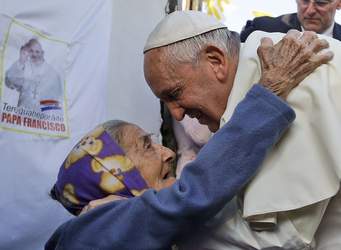 
                "คนยากไร้ไม่ใช่ทนทุกข์จากความอยุติธรรมเท่านั้น ยังต้องต่อสู้กับสิ่งนี้ด้วย"
         Grabois กล่าวว่า เขาทูลขอสมเด็จพระสันตะปาปาฟรานซิส ที่จะมุ่งเน้นการพูดคุยในประเทศโบลิเวียสัปดาห์หน้า เกี่ยวกับสมณสาส์นที่เกี่ยวกับสิ่งแวดล้อม “ขอคำสรรเสริญจงมีแด่องค์พระผู้เป็นเจ้า" (Laudato Si)”,ซึ่งเห็นว่า ความใส่ใจโลกและความห่วงใยคนยากไร้ที่ไม่พ้นเรื่องนี้ได้เลย 
2.สถานที่
                ในช่วงเจ็ดปีแห่งสมณสมัยของสมเด็จพระสันตะปาปาเบเนดิกต์ที่ 16 ที่เสด็จเยือนในต่างประเทศต่างๆ  25 ครั้ง. ส่วนใหญ่เป็นประเทศมหาอำนาจในโลกตะวันตก ได้แก่ประเทศสเปญ (สามครั้ง) และประเทศเยอรมันบ้านเกิดของพระองค์ (สามครั้ง)

              สมเด็จพระสันตะปาปายอห์น ปอลที่ 2 ซึ่งทรงดำรงตำแหน่งระหว่างปี 1978-2005, เสด็จเยือนประเทศต่างๆมากขึ้น, แต่อีกนั่นแหละ ส่วนใหญ่เดินทางไปยังประเทศฝรั่งเศส (8 ครั้ง),สหรัฐอเมริกา (เจ็ดครั้ง,รวมทั้งการหยุดพักอย่างรวดเร็ว 2 ครั้ง) และสเปญ (ห้าครั้ง)

             สำหรับพระสันตะปาปาทั้งสอง,ยุโรปมีความสำคัญสูงสุดอย่างเห็นได้ชัด และมีเหตุผลดี

             นายรีซ "ถ้าเราไม่สามารถคิดถึงวิธีรักษาพระศาสนจักรในทวีปยุโรปและทวีปอเมริกาให้รอด...ผมก็ไม่ทราบว่าอนาคตจะเป็นอย่างไร."

            สมเด็จพระสันตะปาปายอห์น ปอลที่ 2 ทรงมุ่งต่อสู้กับลัทธิคอมมิวนิสต์,โดยเฉพาะอย่างยิ่ง ในโปแลนด์ที่เป็นบ้านเกิดเมืองนอนของพระองค์.พระสันตะปาปาเบเนดิกต์ซึ่งทรงเป็นนักเทววิทยา ทรงพระประสงค์ที่จะปกป้องความเชื่อจากพวกโลกียนิยม ที่มีแนวโน้มที่จะปฏิเสธที่จะพูดถึงพระศาสนจักรในเวทีสาธารณะ

          แต่เมื่อสมเด็จพระสันตะปาปาฟรานซิสได้รับการเลือกตั้งในปี 2013 ก็จะส่งสัญญาณที่พระศาสนจักรจะเปลี่ยนจากการเน้นความสำคัญของทวีปยุโรป
            คณะพระคาร์ดินัล ที่ได้เลือกพระอัครสังฆราชฟรานซิส  ที่ขยาย "เกือบจะทั่วโลก" เพื่อค้นหาพระองค์,พระองค์ตรัสอย่างติดตลก. เจ้าหน้าที่วาติกันกล่าวว่า พระองค์ยังคงมุ่งมั่นที่จะเป็น "พระสันตะปาปาของผู้ที่อยู่ริมขอบ”.
       สมเด็จพระสันตะปาปาฟรานซิสได้เสด็จเยือนทวีปเอเชียสองครั้ง,และการเสด็จเยือนเพื่องานอภิบาลภายในทวีปยุโรปยังแอลเบเนียและบอสเนียและเฮอร์เซโกวีนา.  ในทำนองเดียวกัน,การเสด็จเยือนทวีปอเมริกาใต้  ไม่ใช่วาระนานาชาติ. สมเด็จพระสันตะปาปา (ยอห์นปอลที่สอง) เคยเสด็จเยือนประเทศเอกวาดอร์,โบลิเวียและปารากวัย,เมื่อ 30 ปีที่ผ่านมา

             ใช่,สมเด็จพระสันตะปาปาฟรานซิส เสด็จเยือนประเทศบราซิลในปี 2013 และกำลังจะเสด็จเยือนสหรัฐอเมริกาในเดือนกันยายนนี้. แต่ในสองกรณี,เหตุผลหลักสำหรับการเสด็จเยือน – วันเยาวชนโลกในริโอเดอจาเนโร และการประชุมโลกเกี่ยวกับครอบครัวในฟิลาเดลเฟีย – ซึ่งพระสันตะปาปาองค์ก่อนๆเคยวางแผนไว้แล้ว. 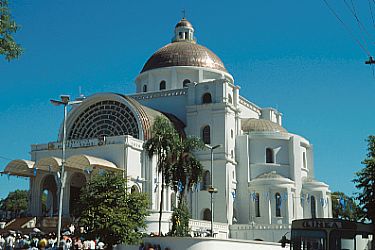 Caacupe, Paraguay

          แต่เมื่อสมเด็จพระสันตะปาปาเสด็จเยือนประเทศสหรัฐอเมริกา, พระองค์ทรงแวะประเทศคิวบาก่อน. ซึ่งตรงกับพระวรสารนักบุญมัทธิว: คนกลุ่มสุดท้ายจะกลับกลายเป็นคนกลุ่มแรก"
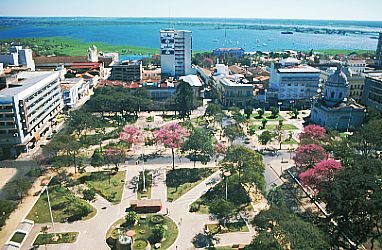 3.ประชาชน

           ในช่วงปีแรกๆของสมณสมัย,เราได้เห็นผู้คนประเภทต่างๆที่สมเด็จพระสันตะปาปาทรงสวมกอด: ผู้สูงอายุ,หนุ่มสาว,อาชญากร,คนป่วย,คนยากไร้

             เราคาดหวังได้ที่จะเห็นมากขึ้นว่า ระหว่างการเสด็จเยือนละตินอเมริกา, พระองค์เสด็จเยี่ยมชุมชนแออัดหลายแห่ง, บ้านคนชราและคุกที่ใหญ่สุดของทวีป. วาติกันกล่าวว่า สมเด็จพระสันตะปาปาทรงเน้นย้ำวัฒนธรรมพื้นเมืองของทวีปอเมริกาด้วยร้องเพลงเป็นภาษากรารานีซึ่งเป็นภาษาท้องถิ่นในพิธีบูชาขอบพระคุณ
         การเปลี่ยนแปลงส่วนพระองค์คือ หลังจากที่สมเด็จพระสันตะปาปาทรงเสด็จกลับวาติกัน. พระองค์ทรงปลดเจ้าหน้าที่ชาวอเมริกันและชาวยุโรปออก ในขณะที่คนที่รับใช้พระศาสนจักรในละตินอเมริกา อยู่ล้อมรอบพระองค์ 
               Pietro Parolin เลขาธิการนครรัฐ,เป็นทูตสำหรรับประเทศเม็กซิโกและประเทศเวเนซุเอลาของวาติกัน. สมาชิก 5 คนใน 8 คนเกี่ยวกับคณะพระคาร์ดินัลที่ทรงอำนาจของพระสันตะปาปา—คณะรัฐมนตรี,โดยทำงานอย่างกว้างขวางกับชาวละตินอเมริกา

          สมเด็จพระสันตะปาปายังโจมตีคณะพระคาร์ดินัล,ผู้ที่เคยเลือกพระองค์เป็นผู้สืบทอดอำนาจ,พร้อมกับบรรดาพระสังฆราช เป็นคนภายนอก ไม่ตรงกับการดำรงตำแหน่งตามธรรมประเพณีคาทอลิก 
               รีซกล่าวว่า   บัดนี้ 40% ของคณะพระคาร์ดินัล ประกอบด้วยคนที่มาจากทวีปเอเชีย,ชาวลาตินอเมริกาและแอฟริกา – ซึ่งมากที่สุดในประวัติศาสตร์สมัยใหม่ พระคาร์ดินัลบางองค์มาจากประเทศไฮติและประเทศตองกา ซึ่งไม่เคยมีพระคาร์ดินัลมาก่อน
               ด้วยเหตุนี้ ดูเหมือนสมเด็จพระสันตะปาปาตรัสว่า  ประชาชนและสถานที่ต่างๆในโลก และแม้กระทั่งชาวคาทอลิกที่เย็นเฉยเป็นเวลานาน ควรสร้างอนาคตให้กับพระศาสนจักร+++